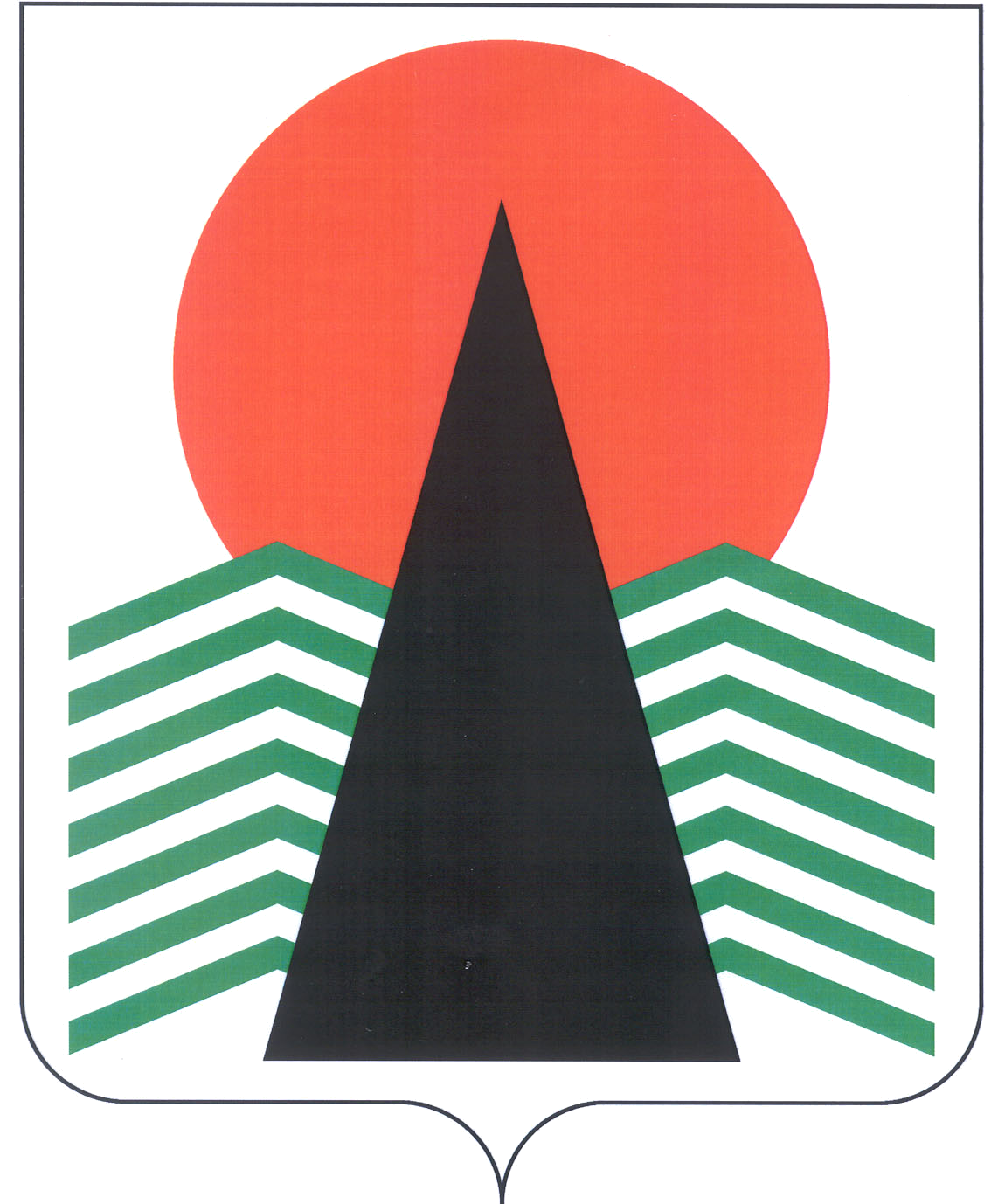 Муниципальное образованиеСельское поселение СентябрьскийНефтеюганский районХанты-Мансийский автономный округ – ЮграСОВЕТ ДЕПУТАТОВ СЕЛЬСКОГО ПОСЕЛЕНИЯ СЕНТЯБРЬСКИЙРЕШЕНИЕп. СентябрьскийО внесении изменений в решение Совета депутатов сельского поселения Сентябрьский от 16 ноября 2021г. № 171 «Об утверждении Правил благоустройства территории сельского поселения Сентябрьский»В соответствии с Федеральным законом от 24 июля 2007 г. № 209-ФЗ «О развитии   малого и среднего предпринимательства в Российской Федерации», Федеральным законом от 06 октября 2003 г. № 131-ФЗ «Об общих принципах организации местного самоуправления в Российской Федерации», руководствуясь, Уставом сельского поселения Сентябрьский, Совет депутатов сельского поселения СентябрьскийРЕШИЛ:1. Внести в Правила благоустройства территории сельского поселения Сентябрьский, утвержденные решением Совета депутатов сельского поселения Сентябрьский от 16 ноября 2021 г. №171 следующие изменения:1.1. Пункт 9.2.25 признать утратившим силу.2. Настоящее решение подлежит опубликованию (обнародованию) в муниципальном средстве массовой информации – бюллетень «Сентябрьский вестник» и размещению на официальном сайте муниципального образования сельское поселение Сентябрьский.3. Настоящее решение вступает в силу со дня его официального опубликования (обнародования).Глава поселения                                                                                             А.В. Светлаков11 октября 2022                                                                             №219